Plymouth Church - Standish Women’s Organization Preorder your decorative holiday wreaths made from fresh Douglas Fir boughs. Wreaths are very full and medium green in color.Payment in full is due by check or cash at the time of ordering. Checks should be made payable to Plymouth Church with a notation in the memo line stating Standish wreaths *Orders must be received by the Church Office no later than Sunday, September 12, 2021 PICK UP NOTICE:
No-contact pick up will be Sunday, November 21, by the porte cochere entrance before and after church.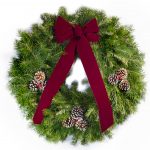 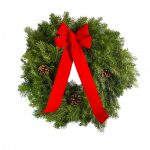 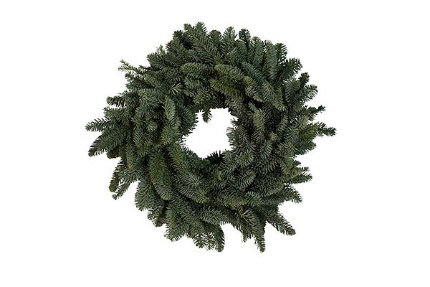 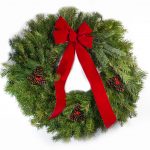 Total Amount Due: ______________________Pick Up Date: Sunday, November 21Name: ______________________________________________________Phone Number: __________________________   Email: _____________________________________----------------------------------------------------- Office Use Only -----------------------------------------------------PAID info – Check # _________ or CashWreaths and GreeneryDecoration Options (circle your choices)QuantitySmall Undecorated Wreath Approximate diameter 23” - 25” Price: $ 24.00No options available_______Small Decorated Wreath Approximate diameter 23” - 25” Price: $ 34.00Bow: Burgundy / RedBerries: Burgundy / Red / NonePinecones: Natural / White Tipped / None_______Large Undecorated Wreath Approximate diameter 28” - 30” Price: $ 30.00No options available_______Large Decorated WreathApproximate diameter 28” - 30”Price: $ 40.00Bow: Burgundy / RedBerries: Burgundy / Red / NonePinecones: Natural / White Tipped / None_______